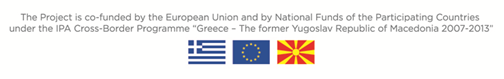 ΠΕΡΙΛΗΨΗ ΔΙΑΚΗΡΥΞΗΣ Νο: 6/2013Ο Δήμαρχος του Δήμου Δέλτα προκηρύσσει πρόχειρο διαγωνισμό με σφραγισμένες προσφορές και με κριτήριο κατακύρωσης τη χαμηλότερη τιμή, σύμφωνα με την υπ’ αριθμ.: 11389/1993 Υπ. Απόφαση (ΦΕΚ Β’ 185/23-3-93) “Περί ενιαίου κανονισμού προμηθειών OTA”, για την προμήθεια «εξοπλισμού πληροφορικής και κατάλληλου εξοπλισμού για τον έλεγχο της μόλυνσης των υδάτων για την υλοποίηση των δράσεων ΠΕ3.3 και ΠΕ4 αντίστοιχα: ”Τοπικές Κοινότητες σε Περιβαλλοντική Δράση/Local Communities in Environmental Action” και ακρωνύμιο ENVI – Διασυνοριακό Πρόγραμμα Ελλάδα – πΓΔΜ 2007-2013».Ο ενδεικτικός προϋπολογισμός της δημοπρατούμενης προμήθειας ανέρχεται στο ποσό των 17.527,60 Ευρώ, στο οποίο συμπεριλαμβάνεται ο ΦΠΑ.Η χρηματοδότηση της προμήθειας θα γίνει κατά 75% από το Ευρωπαϊκό Ταμείο Περιφερειακής Ανάπτυξης (ΕΠΤΑ) και κατά 25% από Εθνικούς Πόρους.  Ο διαγωνισμός θα διεξαχθεί στο Δημοτικό Κατάστημα του Δήμου Δέλτα, στην πλατεία Δημοκρατίας, Σίνδος Θεσσαλονίκης, στις 16/04/2013, ημέρα Τρίτη και ώρα 10:00 π.μ. (ώρα λήξης παράδοσης προσφορών), ενώπιον της αρμόδιας Επιτροπής διεξαγωγής διαγωνισμών.Οι προσφορές θα κατατεθούν στην επιτροπή διενέργειας του διαγωνισμού, όπως προβλέπεται από την διακήρυξη, στον παραπάνω χρόνο και τόπο, συνταγμένες στην ελληνική γλώσσα.Στις προσφορές θα αναφέρεται η τιμή των προσφερόμενων ειδών σε Ευρώ, με κρατήσεις και χωρίς ΦΠΑ.Εγγυητική επιστολή συμμετοχής στο διαγωνισμό, που είναι το 5% επί της συνολικής ενδεικτικά προϋπολογισμένης δαπάνης. Κατά τα λοιπά ισχύουν οι διατάξεις του Άρθρου 26 του ΕΚΠΟΤΑ. Δεκτές γίνονται εγγυητικές επιστολές αναγνωρισμένης τράπεζας, συνταγμένες σύμφωνα με όσα ορίζονται στο άρθρο 26 του ΕΚΠΟΤΑ. Γίνονται δεκτές κι εγγυητικές επιστολές του Ταμείου Παρακαταθηκών και Δανείων.Δικαίωμα συμμετοχής έχουν:Α) Φυσικά πρόσωπα (Έλληνες ή αλλοδαποί).Β) Νομικά πρόσωπα ημεδαπά ή αλλοδαπά. Γ) Συνεταιρισμοί και Δ) Ενώσεις προμηθευτών.Περισσότερες πληροφορίες μπορούν να δοθούν από τα γραφεία του Δήμου Δέλτα (Γραφείο Προμηθειών), Πλατεία Δημοκρατίας, Σίνδος Θεσσαλονίκης, Τ.Κ. 57400. Αρμόδιος υπάλληλος κ. Σταματίου Ιωάννης (τηλέφωνο για πληροφορίες: 2310-586-840, εσωτερικό: 248).Ο ΔήμαρχοςΓλώσσης Γεώργιος             ΕΛΛΗΝΙΚΗ ΔΗΜΟΚΡΑΤΙΑ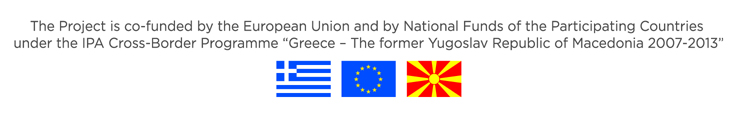 ΝΟΜΟΣ ΘΕΣΣΑΛΟΝΙΚΗΣΔΗΜΟΣ ΔΕΛΤΑΕΡΓΟ:  ΠΡΟΜΗΘΕΙΑ ΕΞΟΠΛΙΣΜΟΥ ΠΛΗΡΟΦΟΡΙΚΗΣ ΚΑΙ ΚΑΤΑΛΛΗΛΟΥ ΕΞΟΠΛΙΣΜΟΥ ΓΙΑ ΤΟΝ ΕΛΕΓΧΟ ΤΗΣ ΜΟΛΥΝΣΗΣ ΤΩΝ ΥΔΑΤΩΝ Το έργο συγχρηματοδοτείται κατά 75% από το Ευρωπαϊκό Ταμείο Περιφερειακής Ανάπτυξης (ΕΠΤΑ) και κατά 25% από Εθνικούς Πόρους.  ΕΡΓΟ:  ΠΡΟΜΗΘΕΙΑ ΕΞΟΠΛΙΣΜΟΥ ΠΛΗΡΟΦΟΡΙΚΗΣ ΚΑΙ ΚΑΤΑΛΛΗΛΟΥ ΕΞΟΠΛΙΣΜΟΥ ΓΙΑ ΤΟΝ ΕΛΕΓΧΟ ΤΗΣ ΜΟΛΥΝΣΗΣ ΤΩΝ ΥΔΑΤΩΝ Το έργο συγχρηματοδοτείται κατά 75% από το Ευρωπαϊκό Ταμείο Περιφερειακής Ανάπτυξης (ΕΠΤΑ) και κατά 25% από Εθνικούς Πόρους.  ΕΡΓΟ:  ΠΡΟΜΗΘΕΙΑ ΕΞΟΠΛΙΣΜΟΥ ΠΛΗΡΟΦΟΡΙΚΗΣ ΚΑΙ ΚΑΤΑΛΛΗΛΟΥ ΕΞΟΠΛΙΣΜΟΥ ΓΙΑ ΤΟΝ ΕΛΕΓΧΟ ΤΗΣ ΜΟΛΥΝΣΗΣ ΤΩΝ ΥΔΑΤΩΝ Το έργο συγχρηματοδοτείται κατά 75% από το Ευρωπαϊκό Ταμείο Περιφερειακής Ανάπτυξης (ΕΠΤΑ) και κατά 25% από Εθνικούς Πόρους.  ΕΡΓΟ:  ΠΡΟΜΗΘΕΙΑ ΕΞΟΠΛΙΣΜΟΥ ΠΛΗΡΟΦΟΡΙΚΗΣ ΚΑΙ ΚΑΤΑΛΛΗΛΟΥ ΕΞΟΠΛΙΣΜΟΥ ΓΙΑ ΤΟΝ ΕΛΕΓΧΟ ΤΗΣ ΜΟΛΥΝΣΗΣ ΤΩΝ ΥΔΑΤΩΝ Το έργο συγχρηματοδοτείται κατά 75% από το Ευρωπαϊκό Ταμείο Περιφερειακής Ανάπτυξης (ΕΠΤΑ) και κατά 25% από Εθνικούς Πόρους.  Α.Π.: 9037/21-03-2013Α.Π.: 9037/21-03-2013